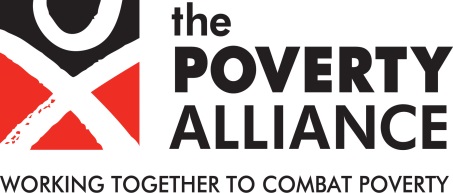 Please return this form to Judit Preiss by email to Judit.Preiss@povertyalliance.org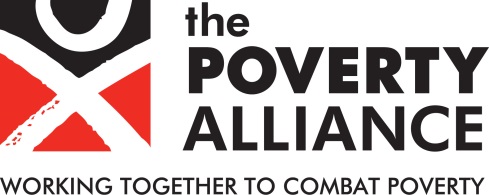 1 Personal Information1 Personal Information1 Personal Information1 Personal InformationSurnameInitialsAddressPostcodeTelephoneEmail2 Declaration 2 Declaration I confirm that the information given on this form is true and correct to the best of my knowledge & belief.I confirm that the information given on this form is true and correct to the best of my knowledge & belief.Signed: Date: 3 Employment History3 Employment History3 Employment History3 Employment History3 Employment History3 Employment HistoryPlease give the details of full and part time employment over the last 10 years beginning with your current or last jobPlease give the details of full and part time employment over the last 10 years beginning with your current or last jobPlease give the details of full and part time employment over the last 10 years beginning with your current or last jobPlease give the details of full and part time employment over the last 10 years beginning with your current or last jobPlease give the details of full and part time employment over the last 10 years beginning with your current or last jobPlease give the details of full and part time employment over the last 10 years beginning with your current or last jobDatesDatesEmployerEmployerJob Title (main responsibilities)Job Title (main responsibilities)Notice Period Notice Period Current/recent salaryCurrent/recent salary4. Education 4. Education Please provide details of academic and professional qualificationsPlease provide details of academic and professional qualificationsPlease give details of voluntary activity, internships, etc4. Supporting informationWith reference to the Job Description and Person Specification, please state why you are interested in this job. What aspects of the Job Description and the work of the Poverty Alliance attract you particularly? What do you bring to the job? PLEASE DO NOT EXCEED 2000 WORDS5 References 5 References 5 References 5 References 5 References 5 References 5 References 5 References Please give two referees, one of whom should be your current or most recent employerPlease give two referees, one of whom should be your current or most recent employerPlease give two referees, one of whom should be your current or most recent employerPlease give two referees, one of whom should be your current or most recent employerPlease give two referees, one of whom should be your current or most recent employerPlease give two referees, one of whom should be your current or most recent employerPlease give two referees, one of whom should be your current or most recent employerPlease give two referees, one of whom should be your current or most recent employerNamePositionAddressTelephoneEmailIf you are shortlisted for the post, may we approach the above persons for a reference prior to interview?If you are shortlisted for the post, may we approach the above persons for a reference prior to interview?YesYesNo6 Driving Licence 6 Driving Licence 6 Driving Licence 6 Driving Licence 6 Driving Licence Do you possess a full driving licence?YesNo